Тема: Освоение приёмов работы красками (гуашью) и кистью (средний уровень)Цель: учить работать гуашью и соблюдать последовательность работыЗадачи:Образовательные:- учить ориентироваться на листе бумаги;- способствовать развитию умения работать кистью и красками;- закрепить в речи названия основных цветов.Коррекционно – развивающие:- развитие общей и мелкой моторики;- развитие внимания, восприятия;- расширение словарного запаса.Воспитательные:- воспитывать у ребёнка познавательную активность, дружелюбие, интерес к занятию изобразительной деятельности, аккуратностьОборудование: гуашь (12 цветов), кисть № 9, листы бумаги для акварели формата А3, стаканчики для воды, влажные салфетки, клеёнка, наглядное пособие – «Радуга-дуга»Ход занятияВводная часть- Организационный момент:Приветствие! Спросить у ребёнка как у него дела, что интересного произошло сегодня, чем интересным занимался вместе с остальными ребятами? Продолжением общения может служить пальчиковая гимнастика:«Лодочка»Две ладошки прижму, И по морю поплыву. (Прижать друг к другу обе ладошки, при этом не соединяя большие пальцы) Две ладошки, друзья, - Это лодочка моя. (Делать волнообразные движения руками - "лодочка плывёт") Паруса подниму, (У соединенных вместе рук в форме "лодочки" поднять вверх большие пальцы) Синим морем поплыву. (Продолжить волнообразные движения руками - "лодочкой") А по бурным волнам Плывут рыбки тут и там. (Полностью соединить друг с другом две ладошки для имитации рыбок и снова волнообразные движения - "рыбки плывут") Сообщить, ребёнку, о том, что сегодня на занятие мы будем учиться рисовать гуашью.Педагог обращает внимание ребёнка на те предметы, которые нужны на занятие (клеёнка, стаканчики с водой, влажная салфетка, бумага). Обследует их и объясняет ребёнку, для чего они будут нужны. Далее предлагает выполнить ещё одну пальчиковую гимнастику для подготовки руки к рисованию:Если пальчики грустят – Доброты они хотят(пальцы плотно прижимаем к ладони)Если пальчики заплачут – Их обидел, кто-то значит(трясем кистями)Наши пальцы пожалеем – Добротой своей согреем(«моем» руки)К себе ладошки мы прижмемГладить ласково начнем(гладим ладонь ладонью)Пусть обнимутся ладошки,Поиграют пусть немножко(скрестить пальцы)Каждый пальчик нужно взятьИ покрепче обнимать(каждый палец зажимаем в кулаке)- Молодцы! Пальчики наши готовы.Основная часть:На большом листе формата А3 педагог рисует две тучи и рассказывает: «Подул сильный ветер (просит ребёнка изобразить, как дует ветер), на небе появились тучи, и пошёл дождь (ребёнок изображает, как идёт дождь «кап, кап, кап»). Но вдруг, дождь прекратился, тучи улетели, и снова выглянуло солнце (педагог предлагает ребёнку самому нарисовать солнце; помогает правильно взять кисть, проговаривает и выполняет вместе с ребёнком все действия). После дождя на небе появилась радуга-дуга (рисует первую дугу – красную; проговаривает все свои действия)».Педагог рассказывает стихотворение:Тучка ливнем  пролилась,
В небе радуга зажглась.
Не одна,  с подружкой:
Дужка за дужкой.
Экие  красавицы,
Всем детишкам нравятся!Следующую дугу педагог предлагает нарисовать ребёнку (и так все семь дуг).Небольшой перерыв – пальчиковая гимнастика с массажем: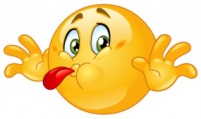 Этот пальчик – дедушка,Этот пальчик – бабушка,Этот пальчик – папочка, Этот пальчик – мамочка,А этот пальчик «Я»!Вот и вся моя семья!Заключительная часть:Педагог: Посмотри, какая красивая радуга у нас с тобой получилась! Тебе нравиться?А теперь, мы ещё раз  повторим все цвета, из которых мы построили радугу (проговаривание вместе с ребёнком все семь цветов).  Ты сегодня очень хорошо поработал! Ты молодец!  (работа ребёнка вывешивается на доску, чтобы другие ребята могли полюбоваться ею).